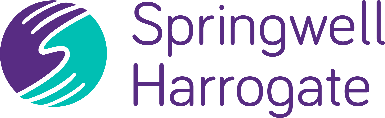 Do you want a job where you make a difference to the lives of children and young people?Do you want to be inspired on a daily basis by your work?  Vacancy at Springwell Harrogate Pastoral Officer Starting as soon as possibleSalary:  Points 7 to 9 (FTE: £20092 to £20903).  Pro rata for Term time only plus 5 days (39 weeks per year)
Having recently joined Wellspring Academy Trust, Springwell Harrogate is an alternative academy providing high quality education for young people who have been excluded, or are in danger of exclusion from mainstream school. An exciting opportunity is available for someone looking for a fresh challenge in a newly refurbished learning environment where we provide children with ‘second chance’ learning.  This post will suit a candidate who has the commitment, passion and resilience to make a difference to pupils who have a range of social, emotional, mental health educational needs. This post is for a member of staff who will support the learning of students in the classroom as part of a team.  Our aim is to provide the best possible care and education that we can for the young people in our care. Unconditional Positive Regard is at the centre of what we do and we are creating an academy that is welcoming, caring, safe, warm and believes that all its pupils can be supported and empowered to succeed. We are creating individual and personalised pathways for our students that are built around their varied needs, which will help them achieve positive outcomes and prepare them for their onward destinations into continuing education, work or training. We see strong relationships as the key to our success – with students, parents, carers and the wider community and we ensure that our academy is a welcoming safe place for children to learn and prosper. We believe in working closely with our families and carers and welcome their support, but also realise that at times they will need our support too. We work closely with other agencies and schools to make sure we do all we can to make learning and life the best it possibly can be. Springwell places a huge emphasis on professional development and invests significantly in staff training at all levels. This means that, although experience of working in an alternative or specialist setting would be an advantage, specialist support and training will be provided for outstanding teachers wishing to make the career fulfilling move into special education.We are looking for a member of staff to join our team at Springwell Harrogate. The focus of the role is to support families and students in engaging in their education and other support services. Part of the responsibility is around improving school attendance; liaise with social workers and other agencies in helping to provide a wraparound care for your students. A number of our children and families have historically lacked engagement in their education and this role is key in building new strong relationships between home and school. The ability to build these relationships is a crucial personal quality to be successful in this role. The post will suit candidates who have the commitment, passion and resilience to make a difference to pupils who have a range of social, emotional, mental health and special educational needs. Springwell is committed to safeguarding and promoting the welfare of children and young people and expects all staff and volunteers to share this commitment. The post is subject to enhanced DBS checks.If you would like to discuss or find out more about this post, please contact Alex Bentley, Head of Centre (bentleya@swharrogate.org.uk)Please submit an application form and covering letter, of no longer than two sides of A4.    The letter should outline why you feel your experience makes you a strong applicant for this exciting opportunity, highlighting areas in which you have shown impact.

The deadline for electronic submissions 09.00am 4th February 2022.Completed applications should be e-mailed to Nichol Pace, at n.pace@springwellacademyleeds.org   
We anticipate that interviews will take place within the following week. Useful Links:http://springwellacademyleeds.org/http://wellspringacademytrust.co.uk/